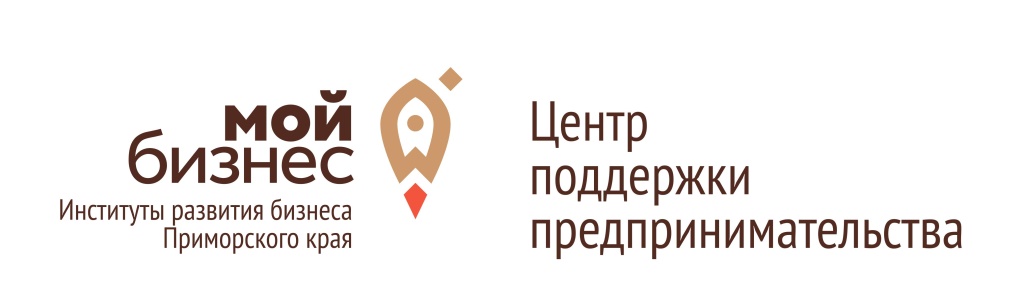 Приглашаем принять участие в круглом столе «Актуальные вопросы предпринимательства»в г. Спасск-ДальнийВ рамках круглого стола будет рассмотрена тема «Актуальные вопросы участия в закупках по федеральным законам № 44-ФЗ и № 223-ФЗ».Когда:12 ноября с 10:30 до 14:00 ч.Где: г. Спасск-Дальний, ул. Борисова, 17 (здание администрации)Для кого: для действующих предпринимателей. Эксперт в области закупок расскажет про критически важные новации в законодательстве, продемонстрирует примеры правильных и неправильных действий как заказчиков, так и поставщиков, а также даст инструкции по нескольким способам защиты прав и интересов участников закупки с примерами из судебной и административной практики,предоставит шаблоны правильных документов (документация, проект контракта), а также объяснит практику применения новаций в законодательстве с примерами из судебной и административной практики.Практическая ценность: В ходе работы круглого стола будут рассмотрены:- Изменения в требованиях к описанию объекта закупки. Наиболее часто встречающиеся нарушения в описании объекта закупки - Изменение требований к участникам закупки. Изменение требований к содержанию заявки.-Обзор ключевых изменений в законодательстве о контрактной системе и в законодательстве о закупках отдельными видами юридических лиц.- Изменения в требованиях к документации закупки.- Изменения в требованиях к участникам закупки, в требованиях к содержанию заявок, к обеспечению и в требованиях к составу контракта.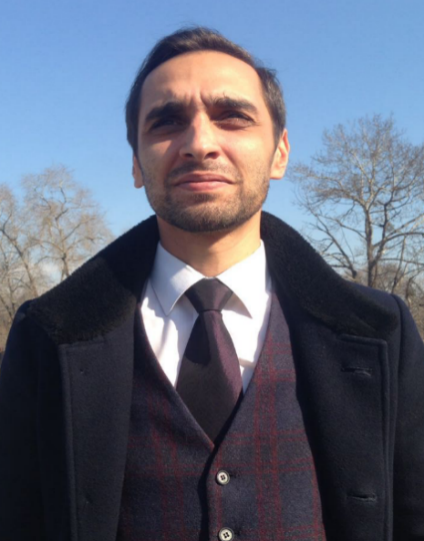 Спикер: Задорожный Алексей АнатольевичОбразование:2009 г. – Дальневосточный федеральный университет, Специальность «Информационные технологии в экономике».2016 г. - Профессиональная переподготовка по теме «Контрактная система в сфере закупок товаров, работ, услуг для обеспечения государственных и муниципальных нужд».Опыт работы: Коммерческий директор Общества с ограниченной ответственностью «Гелиос Групп», директор Общества с ограниченной ответственностью «Строительно-монтажное предприятие «Велес», контрактный управляющий КГБУЗ «Артемовский РД», преподаватель ЧОУ ДПО «Институт Развитие 2000».Условия участия:Регистрация на  мероприятиепо ссылкеhttps://docs.google.com/forms/d/1kWLgOvUeFNDC7yjpJqpvZ_go30bWRt2KcGCimqdieFA/editУчастие бесплатное! Количество мест ограничено!Организатор: АНО «Центр поддержки предпринимательства Приморского края»Соорганизватор: центр «Мой бизнес» Уссурийск, телефон 89147112372, 8(4234)372-372